How to write an abstract using this template fileA. Student1, B. Postdoc2, and C. Scientist3#1Institute of Physics, Some University, 15 Nice Street, Nice City 12345, Some Country2Department of Materials Engineering, Faculty of Engineering, University of Somewhere, Nicer City 54321, Same Country3School of Chemistry, Great University, Nicest City 13579, Some other Country#e-mail: cecam@tauex.tau.ac.ilYou will need Microsoft Word to use this template file, which uses Times New Roman fonts. The title should be set in 16pt Boldface. For everything else please use 11pt fonts. The paper size is A4. The top, bottom, left, and right margins are 35, 30, 30, and 30 mm, respectively. The name of the presenting author should be underlined. Please follow the format of the reference to the paper by Shechtman et al. [1] below, for all your article references, and the format of the book by Senechal [2] for all your book references. Figure captions should be formatted as shown below. You may use only one page per abstract.Please name this file: ICQ15_[Oral/Poster]_[Last name of presenting author].docx (chose the correct presentation type and remove all the square brackets). Then, upload it through the submission form found on the “Abstract Submission” page of the conference website.Lorem ipsum dolor sit amet, consectetur adipiscing elit. Donec lobortis nibh eu felis ullamcorper lobortis. Praesent sed mauris sit amet mi rutrum facilisis quis in augue. Fusce eu convallis sapien. Maecenas quis est a ipsum tristique imperdiet. Fusce velit nisi, scelerisque et aliquet vel, mattis ac nulla. Sed ornare nisl justo. Maecenas consectetur eget risus vel hendrerit. Nam egestas neque ornare, varius neque sit amet, pharetra lacus. Duis nec venenatis elit. Praesent quis turpis aliquet ipsum efficitur vulputate quis eget tellus. Vivamus sagittis erat non augue gravida, in sollicitudin velit sagittis. Integer feugiat consectetur auctor. Aliquam erat volutpat. Ut posuere tortor vel leo aliquet interdum.Acknowledgements: R.L. is grateful to Hiroyuki Takakura for letting him use his template. R.L. acknowledges financial support from the Israel Science Foundation (ISF), Grant Number 1259/22.[1] D. Shechtman, I. Blech, D. Gratias, J. W. Cahn, Phys. Rev. Lett. 53 (1984) 1951.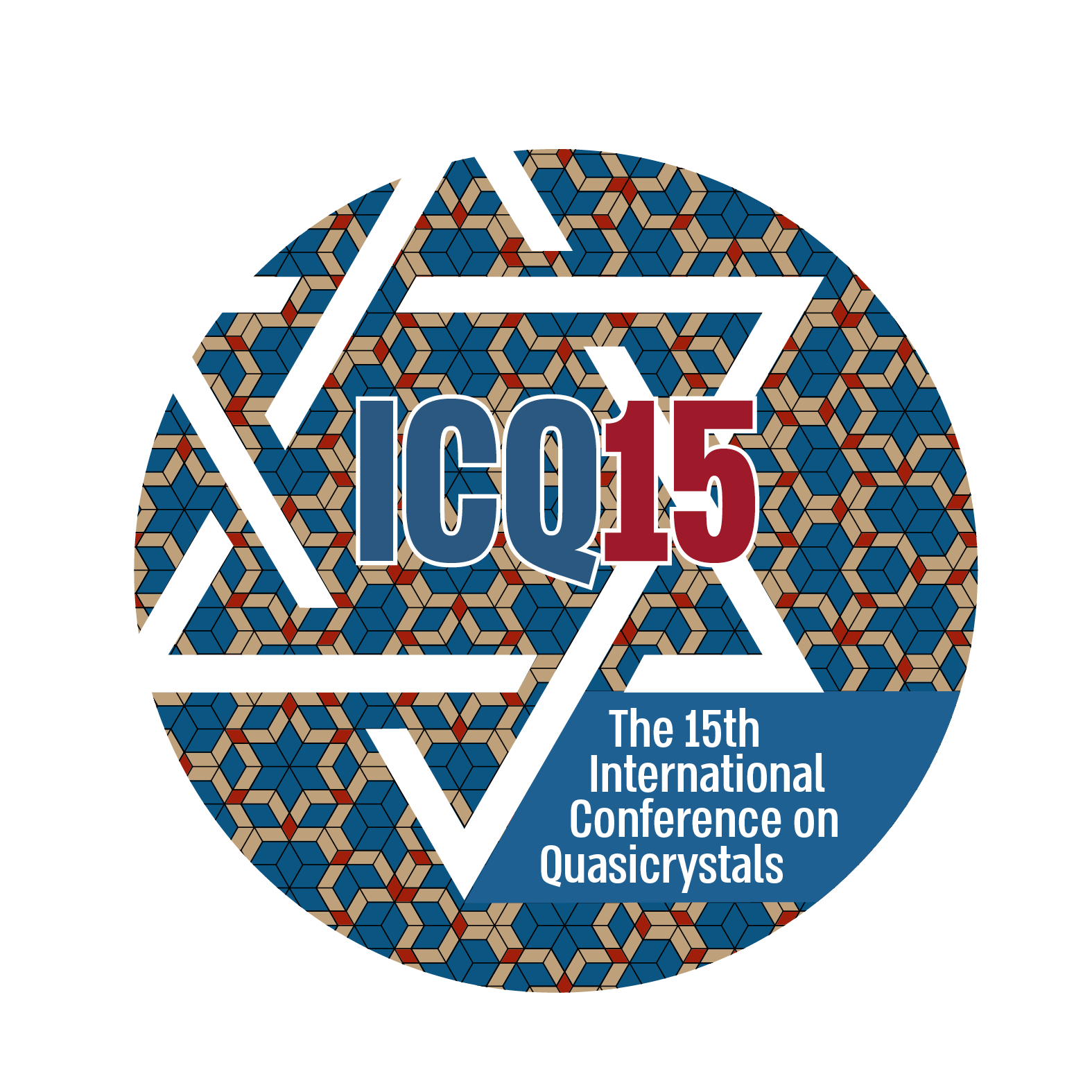 [2] M. Senechal, Quasicrystals and geometry (Cambridge University Press, 2009).